Események, liturgikus programokEseménynaptárNagyböjt péntekjein 18 órai kezdettel keresztutat végzünk. 03.21. 17.00 Felsősök csoportja03.21. 18.30 Ifi falka találkozó03.21. 19.30 Fiatal házasok csoportja  03.22.   9.30 Baba-mama kör03.24. 19.30 Beszélgessünk a liturgiáról – a húsvét liturgiája 03.26. 16.00 Mesefoglalkozás03.28. 17.00 Elsőáldozók csoportja 03.28. 19.30 Idősebb házasok csoportja 03.29.   9.30 Baba-mama körA hét ünnepeiCsütörtök: Szent Patrik püspökPéntek: Jeruzsálemi Szent Cirill püspök, egyháztanítóSzombat: Szent József Szentmisék, liturgikus templomi események Vasárnap: 8.45 + szülők                       10.00 + Margit                   18.30 + József és szülők   Hétfő:        10.00  élő és + családtagok Kedd:           9.00 + MargitSzerda:        7.00 + LajosCsütörtök: 18.30 + Béla Péntek:      18.00 keresztút                      18.30 + Gizella  Szombat:   10.00 + Sal Imréné, Éva temetési mise                    18.30 + Anna és szülei Temetés:  03.16. 13.30 Fiumei út: Vajda Lászlóné                   03.18.  15.00 Templom: Zamecz Lajosné HirdetésekCsütörtökön szentségimádást tartunk 19.30-ig, majd 22 óráig virrasztásra van lehetőség.    Március 14-én, hétfőn egész napos szentségimádás lesz templomunkban. A templomot 7 órakor nyitjuk ki. 7.30-or elimádkozzuk a reggeli dicséretet. Ezután lesz a szentségkitétel. 10 órakor az esperes kerület papjaival közös szentmisét mutatunk be. Fel lehet iratkozni, ki mikor tud itt lenni, imádkozni és őrizni a templomot. Hívom a plébánia csoportjait, hogy vállaljanak közös imádságot a nap folyamán!17.15-kor elimádkozzuk a rózsafüzért, majd 18 órakor litániával zárjuk a szentségimádási napot. Imáság nemzetünkért Sokan sokféleképpen gondolkodunk a mai magyar és európai helyzetről. Különböző véleményünk van arról, hogy mi lenne az ideális megoldás, mit kellene tennünk, mit remélünk a magyarság jövőjével kapcsolatban. Keresztényként egy valamiben azonban egyet kell gondolunk: imádkoznunk kell az országunkért, népünkért, mert égető szükségünk van arra, hogy az Úr akarata valósuljon meg közöttünk, amint a mennyben, úgy a földön is!5. ciklus: A fiatalokért, akik a magyar nemzet, Magyarország jövőjének alapjai, zálogai és örökösei.Az idei lelki adoptáció ünnepélyes fogadalomtétele március 24-én, csütörtökön este a fél 7-es szentmise keretében lesz. Aki azon részt kíván venni, legyen szíves a sekrestyében március 15-ig jelentkezni!Az ukrajnai válság miatti segítségnyújtással kapcsolatban figyeljük a különféle híradásokat. Egyelőre itt a plébánián tartós élelmiszereket gyűjtünk. Más felajánlások esetén kérem, keressenek meg személyesen!A szentáldozás kapcsán:
Miután megszűntek a vírus miatti liturgikus korlátozások, szeretném újra felhívni a figyelmet a szentáldozás helyes módjára. Kézben áldozásnál a két kéz felfelé fordított tenyérrel egymás felett van. Ne legyen semmi más a kezünkben! Még az oltár előtt vegyük magunkhoz a szentséget!Nyelvre áldozásnál kérem a nyelvet úgy kinyújtani, hogy rá tudjam tenni az Oltári- szentséget!Gondolatok a mai naphoz Felmenni a hegyre – kiemelkedni a világ zajábólAz egyik Moha mesében Moha elmegy a Tátrába, az öt tó vidékére, ahol megtapasztalja a csendet. Hazatérve zavarja a többiek folyamatos beszéde, vitatkozása, zajongása. Majd megtanulja, hogy érdemes időnként kiemelkedni ebből a helyzetből, hogy utána újra a csendességével hatást gyakoroljon a többiekre. Jézus a nagyböjtben – és különösen a mai evangéliumban – minket is hív a hegyre. Vagyis arra, hogy a zajongó világból lépjünk ki egy kis időre, hogy Vele legyünk, hogy jobban átlássuk a helyzetünket, hogy megsejtsük az összefüggéseket. Hogyan tudunk felmenni a hegyre? Egyrészt, ha eljövünk ide, az Isten házába. Útra kell kelni! Le kell győznöm a kényelmességemet! Másrészt, ha tudunk otthon alkalmat teremteni a csendre. Harmadrészt, ha keresünk valahol egy csendes helyet vidéken, erődben, lelkigyakorlatos házban. Ma nehezen tudunk mit kezdeni a csenddel. Tevékenységi lázban élünk, gyakran még az imádságban is „dolgozunk”, vagyis a feladatainkat gondoljuk végig. Meg kell küzdenünk azért, hogy a bennünk zajló dolgok le tudjanak nyugodni. Időt kell szánni rá. Ebben az erőfeszítésben erőt ad, hogy a mi hazánk a mennyben van. Ha ebből a nézőpontból tekintjük a dolgokat, a történéseket, akkor azért tisztulhat a kép. Nagyböjti kérdésünk lehet tehát, hogy mi segít bennünket az üdvösség útján? Egyrészt a magunk éltében, másrészt a szűkebb és tágabb környezetünk életében. Induljunk el bátran Jézussal, aki ma is hív minket, hogy menjünk fel vele a hegyre! Fülöp Ákos plébánosA rákosfalvai plébánia hírlevele belső használatra.Számlaszámunk: CIB bankműködés (egyházi adó): 11100104-19819019- 36000001Felelős kiadó Fülöp Ákos plébános„hogy életünk legyen és bőségben legyen”Nagyböjt 2. vasárnapja                         2022. március 13.  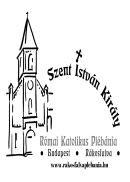 Szívem rólad mondta: „Keressétek tekintetét!” A te arcodat keresem, Uram, ne rejtsd el előlem arcodat!   (Zsolt 26, 8-9)Rákosfalvai Szent István Király Plébánia1144 Budapest, Álmos vezér tér 1. : 363-5976Honlap: rakosfalvaplebania.huEmail: iroda@rakosfalvaplebania.huLevelezőlista: rakosfalva@groups.ioPlébános: Fülöp ÁkosSzentmisék:  vasárnap:   8.45; 10.00; 18.30hétköznap: hétfő, 7.00, kedd, szerda, csütörtök, péntek 18.30,                     szombat 18.30Irodai ügyelet: hétfő – szerda – péntek: 16.00-17.30                            kedd – csütörtök: 9.00-12.00Olvasmány: Ter 15, 5-12.17-18 Ábrahám hitt az Úrnak, Isten pedig beszámította ezt az ő megigazulására. Szentlecke: Fil 3, 17-4,1 A mi hazánk a mennyben van, onnan várjuk az Üdvözítőt. Evangélium: Lk 9, 28b-36   Ez az én választott Fiam, őt hallgassátok! 